Learning Intention: To work with number bonds.10  –  1  = 					10  –  6  = 10  –  2  = 					10  –  7  = 10  –  3  = 					10  –  8  = 10  –  4  = 					10  –  9  = 10  –  5  =                    	10  – 10 = 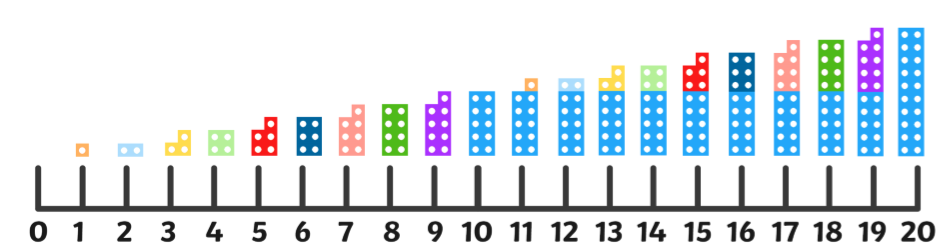 